OSNOVNI FINANCIJSKI REZULTATI PODUZETNIKA SA SJEDIŠTEM U GRADU RIJECI, U RAZDOBLJU 2017.-2021. GODINEU promatranom petogodišnjem razdoblju (od 2017. do 2021. godine) u gradu Rijeci broj poduzetnika povećan je za 12,3%, zaposlenih za 0,7%, prosječna mjesečna neto plaća viša je za 20%, ukupni prihodi povećani su za 15,3%, ukupni rashodi za 14,4%, a neto dobit za 35,7%.Tablica 1.	Poslovanje poduzetnika sa sjedištem u gradu Rijeci, u razdoblju od 2017. do 2021. godine		(iznosi u tisućama kuna, prosječne plaće u kunama)Izvor: Fina, Registar godišnjih financijskih izvještaja, obrada GFI-a za razdoblje 2017.-2021. godineU proteklih pet godina, najbolji rezultati iskazani su 2021. godine kada su poduzetnici u gradu Rijeci ostvarili najveće prihode (23,1 milijardu kuna), neto dobit (1,1 milijardu kuna) te isplatili najvišu prosječnu neto plaću u iznosu od 6.374 kuna.Kroz promatrano razdoblje, rastao je broj poduzetnika, od najmanjeg 2017. godine (4.568), do najvećeg broja 2021. godine (5.130).Prosječna mjesečna neto plaća obračunata zaposlenima u promatranom je razdoblju porasla za 1.063 kune, a kretala se između najniže u iznosu od 5.311 kuna, koja je obračunata 2017. godine i najviše u iznosu od 6.374 kune, koja je obračunata 2021. godine.Grafikon 1. Neto dobit/gubitak i broj zaposlenih kod poduzetnika sa sjedištem u Gradu Rijeci, u razdoblju 2017.-2021. godine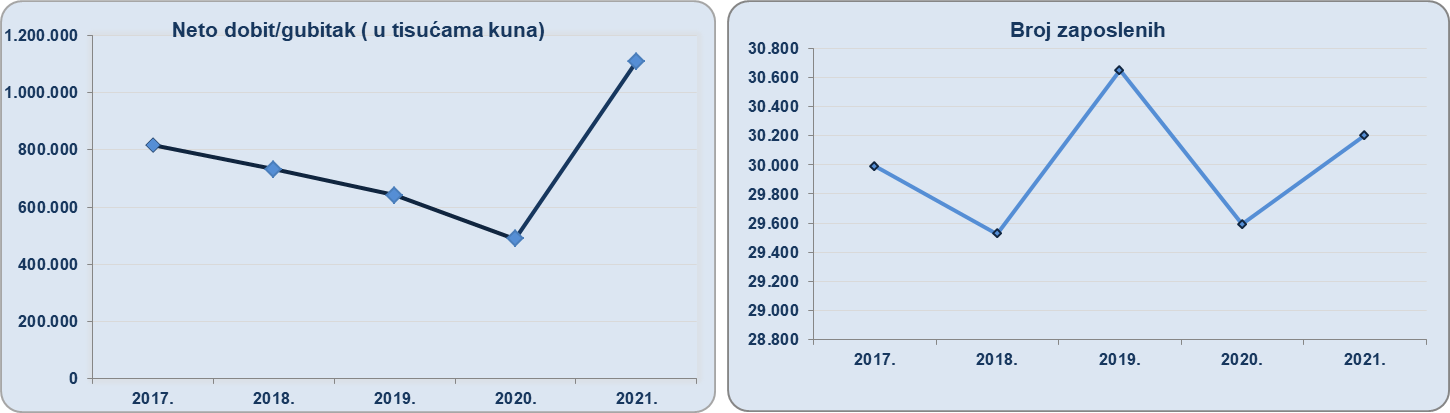 Izvor: Fina, Registar godišnjih financijskih izvještaja, 2017. – 2021. godinaTOP 10 poduzetnika Grada Rijeke s 8.039 zaposlenih, rangiranih prema ukupnim prihodima, ostvarilo je u 2021. godini ukupne prihode u iznosu od 8,9 milijardi kuna te neto dobit u iznosu od 347,1 milijun kuna.Njihov udio u ukupnim prihodima poduzetnika Grada Rijeke u 2021. godini iznosio je 18,4%, u broju zaposlenih 7,9% te 18,7% u neto dobiti.Tablica 2. TOP 10 poduzetnika sa sjedištem u Gradu Rijeci po ukupnim prihodima u 2021. godini	(iznosi u tisućama kuna)Izvor: Fina, Registar godišnjih financijskih izvještajaPrema ostvarenim ukupnim prihodima u gradu Rijeci u 2021. godini, najuspješniji je bio veliki poduzetnik PLODINE d.d., s 3.656 zaposlenih i ostvarenim ukupnim prihodima u iznosu od 5,2 milijarde kuna (14,3% više nego 2020. godine, kada je ostvareno 4,5 milijardi kuna ukupnih prihoda).Slika 1.	Prikaz rezultata poslovanja poduzetnika PLODINE d.d. u servisu info.BIZ 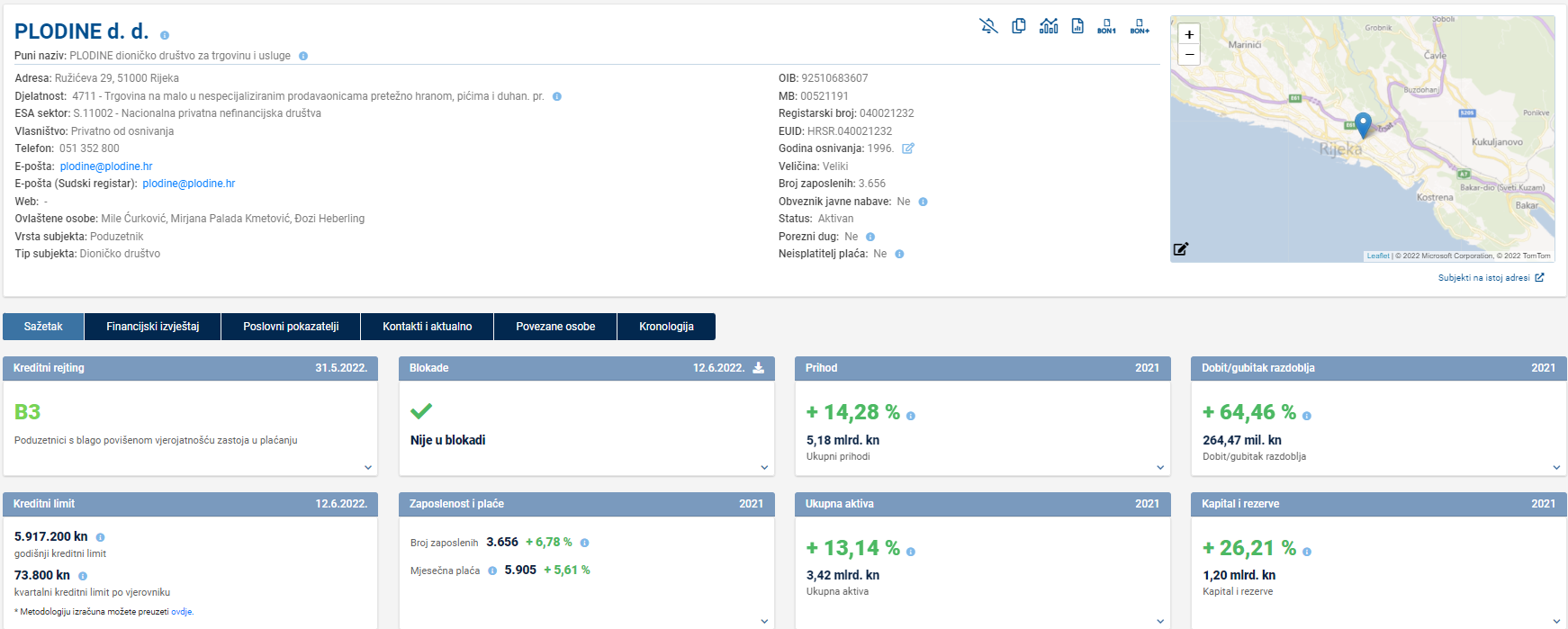 Izvor: Fina, servis info.BIZU gradu Rijeci u 2021. godini, prema broju obrađenih godišnjih financijskih izvještaja, sjedište je imalo 5.130 poduzetnika, kod kojih je bilo 30.202 zaposlena, što je povećanje za 1.311 zaposlenih ili 4,5% u odnosu na prethodnu godinu.Tablica 3.	Osnovni financijski rezultati poslovanja poduzetnika Grada Rijeka u 2021. godini
 	(iznosi u tisućama kuna, plaće u kunama)Izvor: Fina, Registar godišnjih financijskih izvještaja za 2021. godinuU 2021. godini, poduzetnici grada Rijeke ostvarili su ukupne prihode u iznosu od 23,1 milijardu kuna (20,1% više u odnosu na 2020.), ukupne rashode od 21,7 milijardi kuna (17,3% više), dobit razdoblja u iznosu od 1,6 milijardi kuna (43,6% više), gubitak razdoblja od 541,1 milijun kuna (13,2% manje) te neto dobit od 1,1 milijardu kuna. Bruto investicije samo u novu dugotrajnu imovinu povećane su za više od dva puta u odnosu na prethodnu 2020. godinu. Uvoz je povećan za 19,4%, izvoz za 20,5% te je trgovinski saldo iznosio 2,2 milijarde kuna.Grad Rijeka, u odnosu na druge županije, na četvrtom je mjestu prema iskazanim ukupnim prihodima, ostvarenoj neto dobiti, na trećem mjestu po broju poduzetnika i po broju zaposlenih među svim županijama.Tablica 5.	Rang grada Rijeka prema ukupnim prihodima poduzetnika i prema drugim kriterijima u 2021. g.Izvor: Fina, Registar godišnjih financijskih izvještaja za 2021. godinuProsječna mjesečna neto plaća obračunata zaposlenima kod poduzetnika grada Rijeka u 2021. godini iznosila je 6.374 kuna, što je 4,4% više u odnosu na prethodnu godinu (6.107 kuna), 5,2% više od prosječne neto plaće obračunate zaposlenima kod poduzetnika u Primorsko-goranskoj županiji (6.060 kuna) te 0,4% više od iznosa obračunate prosječne mjesečne neto plaće zaposlenih na razini RH (6.350 kuna).Grafikon 3.	Prosječna mjesečna neto plaća po zaposlenom u 2021. godini kod poduzetnika sa sjedištem u Gradu Rijeci, Primorsko-goranskoj županiji i na razini RH		       (prosječne plaće u kunama)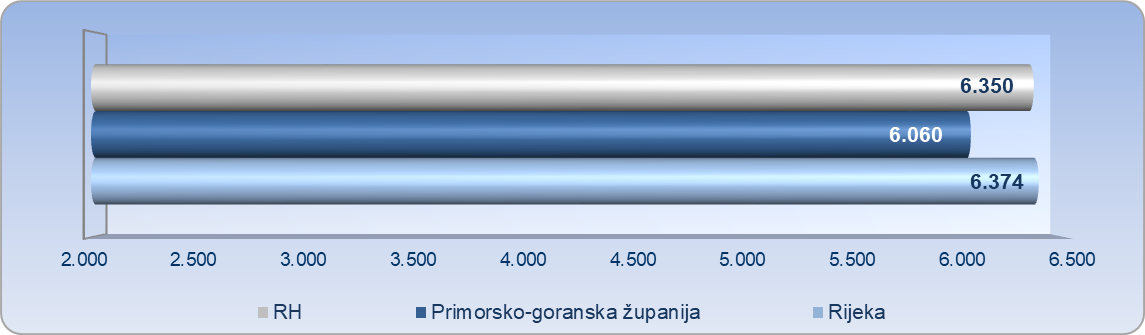 Izvor: Fina, Registar godišnjih financijskih izvještaja za 2021. godinuViše o rezultatima poslovanja poduzetnika po područjima djelatnosti i po drugim kriterijima, prezentirano je u standardnim analizama rezultata poslovanja poduzetnika RH, po županijama i po gradovima i općinama u 2021. godini.Informacija o tome je li poslovni subjekt u blokadi ili ne, dostupna je korištenjem usluge FINA InfoBlokade slanjem SMS poruke na broj 818058, te korištenjem WEB aplikacije JRR tj. uvidom u podatke o računima i statusu blokade poslovnih subjekata, koji se ažuriraju u Jedinstvenom registru računa kojega u skladu sa zakonskim propisima, od 2002. godine, vodi Financijska agencija.GodinaBroj poduzetnikaBroj zaposlenihProsj. mjesečna neto plaćaUkupni prihodiUkupni rashodiNeto dobit/ gubitak 2017.4.56829.9895.31120.015.59219.002.644817.0472018.4.96129.5255.46519.596.82318.647.038731.4762019.5.02030.6515.84820.321.20619.461.189641.8482020.5.07129.5906.08919.453.06618.804.244489.6472021.5.13030.2026.37423.084.20121.740.5581.108.513Indeks 2021./2017.112,3100,7120,0115,3114,4135,7RangOIBNazivBroj zaposlenihUkupni prihodi Neto dobit/ gubitak1.92510683607PLODINE d.d.3.6565.184.524264.468 2.38453148181JADROLINIJA2.106913.01942.084 3.20950636972JGL d.d.518721.190126.458 4.11250497431LOGISTA d.o.o.140567.5512.763 5.62357811032EUROSPIN HRVATSKA d.o.o.245346.018-70.104 6.27531244647BRODOGRADILIŠTE VIKTOR LENAC d.d.376301.35318.842 7.861678141303. MAJ BRODOGRADILIŠTE d.d.643268.880-70.282 8.79905898396DRAGON MARITIME ADRIA d.o.o.19224.94114.931 9.17195049659ADRIATIC CROATIA INTERNATIONAL CLUB, ZA DJELATNOST MARINA, d.d.335215.62713.335 10.61998522399MKM YACHTS d.o.o.1193.6594.571 Ukupno TOP 10 poduzetnika po ukupnim prihodimaUkupno TOP 10 poduzetnika po ukupnim prihodimaUkupno TOP 10 poduzetnika po ukupnim prihodima8.0398.936.761347.066Ukupno SVI po odabranim kriterijima (5.130)Ukupno SVI po odabranim kriterijima (5.130)Ukupno SVI po odabranim kriterijima (5.130)30.20223.084.2011.108.513Udio TOP 10 poduzetnika Udio TOP 10 poduzetnika Udio TOP 10 poduzetnika 7,9%18,4%18,7%OpisGrad RijekaGrad RijekaGrad RijekaUdjel GZu RH (%)Opis2020.2021.IndeksUdjel GZu RH (%)Broj poduzetnika5.130-3,6Broj zaposlenih28.89130.202104,53,1Ukupni prihodi19.220.94123.084.201120,12,6Ukupni rashodi18.536.39721.740.558117,32,6Dobit prije oporezivanja1.317.9351.899.131144,12,7Gubitak prije oporezivanja633.391555.48887,73,2Porez na dobit159.656235.130147,32,6Dobit razdoblja1.148.4101.649.609143,62,7Gubitak razdoblja623.521541.09686,83,2Konsolidirani financ. rezultat (dobit (+) ili gubitak (-) razdoblja524.8881.108.513211,22,5Izvoz4.142.9634.992.263120,52,6Uvoz2.314.7622.764.967119,41,7Trgovinski saldo (izvoz minus uvoz)1.828.2012.227.295121,87,6Bruto investicije samo u novu dugotrajnu imovinu523.1731.083.871207,23,6Prosječna mjesečna neto plaća po zaposlenom6.1076.374104,4-Naziv županije Rang po ukupnim prihodimaRang po neto dobiti/gubitkuRang po broju poduzetnikaRang po broju zaposlenihRang po produktivnosti rada – ukupan prihod po zap.Rang po produktivnosti rada – neto dobit po zaposlenomRang po ekonomičnosti poslovanja Grad Rijeka4433139213276Info.BIZ servis pruža uvid u informacije o uspješnosti poslovanja i financijskom položaju svih poslovnih subjekata te o poslovnoj okolini u kojoj oni djeluju. Najveća je i najažurnija baza poslovnih informacija za više od 830.000 poslovnih subjekata iz više od 30 izvora. Omogućuje brže, jednostavnije i sigurnije donošenje poslovnih odluka, sustavno praćenje klijenata, olakšava izradu poslovnih analiza te praćenje trendova i prepoznavanje potencijala na tržištu.Ako ste zainteresirani i želite ugovoriti uslugu ili kupiti veći broj paketa: prodaja@fina.hrAko trebate korisničku podršku: 0800 0080, info@fina.hr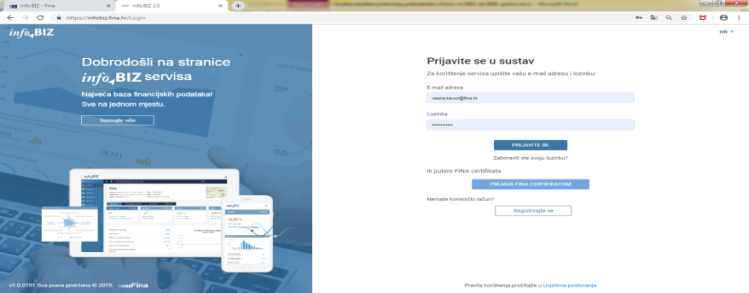 